Assignment:  Graphing Cube Root Functions1.					2.	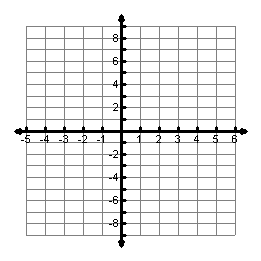 3.						4.	5.				6.	7.				8.	9.	____________________		10.	____________________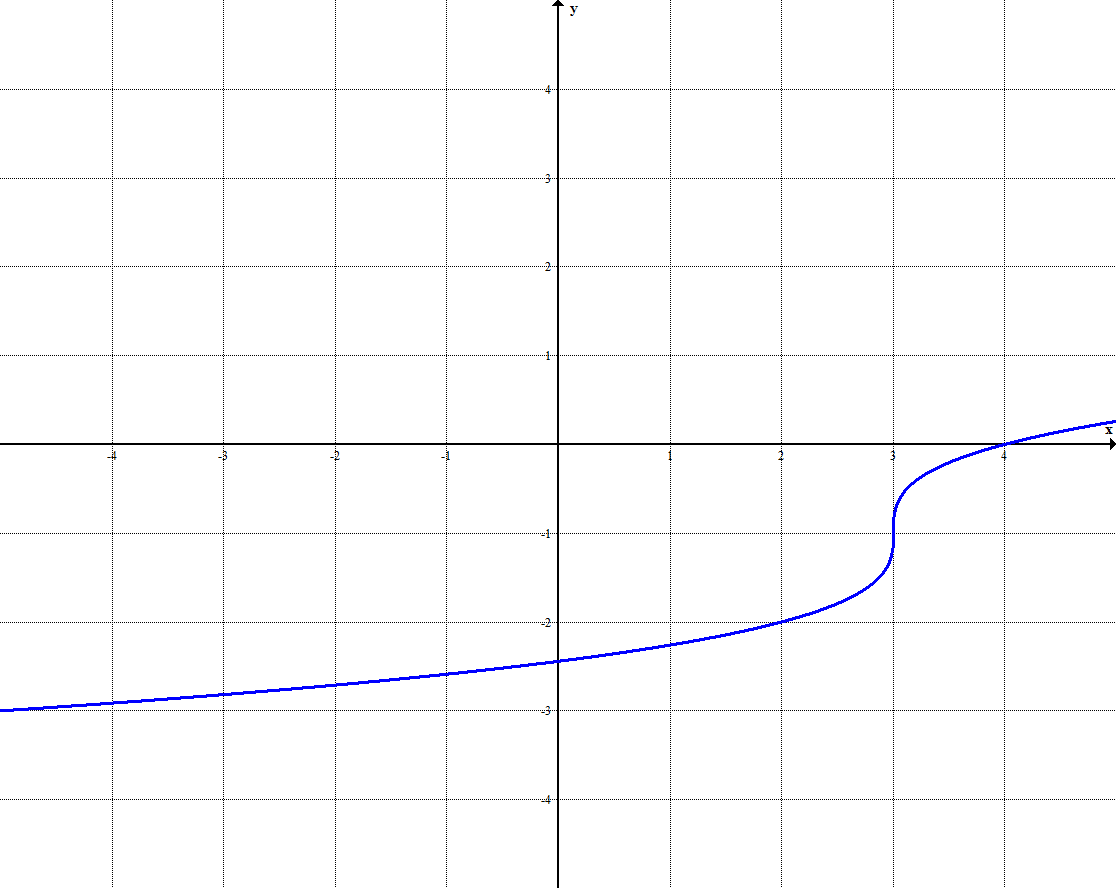 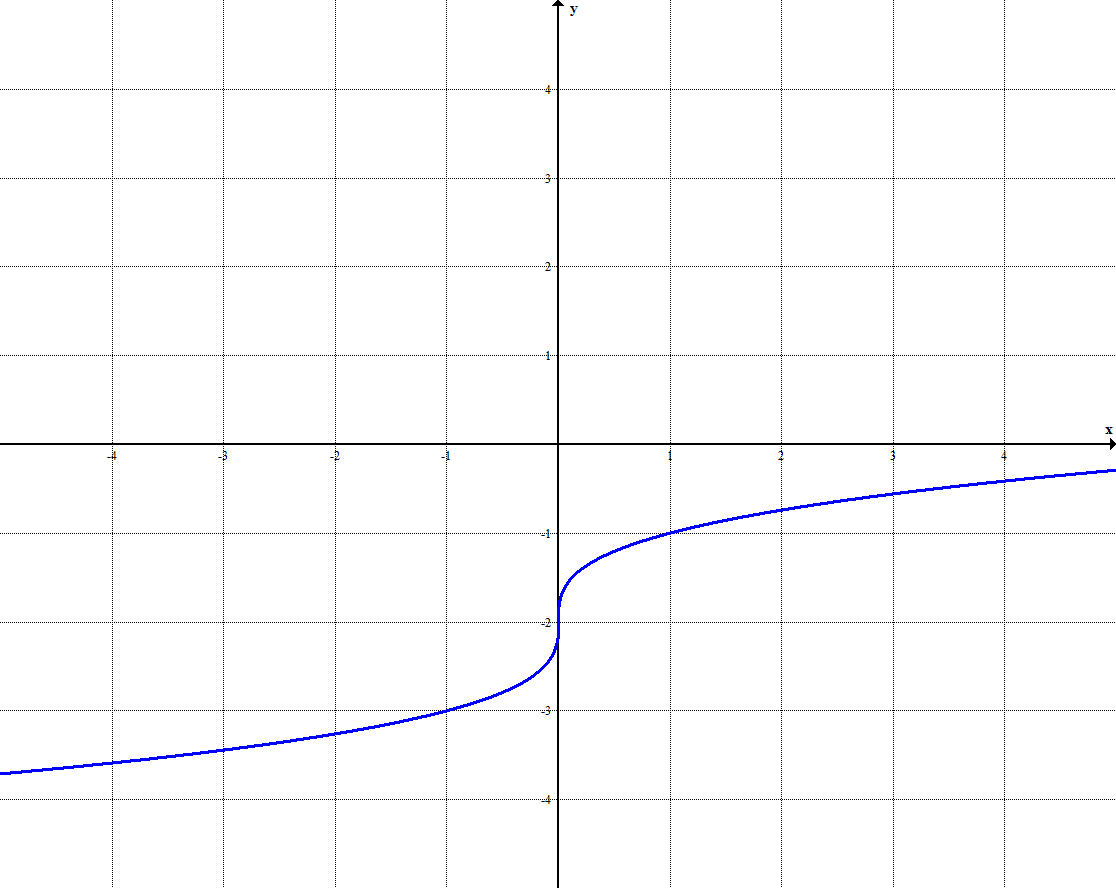 11.	Which of the following functions has its inflection point in Quadrant 1?A.    				 	B.    C.   					D.   